Муниципальное казенное общеобразовательное учреждение«Средняя общеобразовательная школа с. Ербогачен»Организация внеурочной воспитывающей деятельности вМКОУ СОШ с. Ербогачен. Пивоварова Л.Н.                            заместитель директора по воспитательной работес. Ербогачен, 2013г            Модернизация российского общества требует развития человеческого потенциала, генерации нового поколения россиян: людей с новым мышлением, современным стилем поведения и новой мотивацией, способных жить и работать в условиях все более усложняющихся общественных, экономических и политических отношений.Школа должна стать сосредоточением  интеллектуальной, гражданской, духовной и культурной жизни обучающегося. Отношение к школе как единственному социальному институту, через который проходят все граждане России, является индикатором ценностного и морально-нравственного состояния общества и государства. В Послании Президента Федеральному Собранию (декабрь 2012) говорится о том, что «Школа не просто передаёт набор знаний... Качественное обучение без воспитания невозможно».Воспитание – один из сложнейших социальных процессов. Его сложность в бесконечной многогранности, в постоянном взаимодействии управляемого и стихийного. Современную отечественную концепцию воспитания характеризуют понятия: взаимодействие, сотрудничество, воспитательные отношения, педагогическая ситуация, социальная ситуация развития. Воспитывать - это значит организовывать содержательную жизнь и развивающую деятельность детей.  В законе РФ « Об образовании» говорится, что образование – это единый целостный процесс воспитания и обучения. Главное удержать эту целостность во всех видах деятельности. Цель образования - развитие личности школьника, а стратегическая задача - образовательной политики - стимулирование его активности. Для реализации поставленных целей и задач разработаны рамки федеральных государственных образовательных стандартов (ФГОС). Отличительной особенностью стандартов второго поколения является требование организации внеурочной деятельности учащихся как неотъемлемой части образовательного процесса в школе. Внеурочная деятельность школьников объединяет все виды деятельности (кроме урочной), в которых возможно и целесообразно решение задач их развития, воспитания и социализации.         Современный мир предъявляет к ученику – выпускнику высокие требования: владение высокой степенью компетентности, творческой подготовленности к самостоятельной жизни и профессиональной деятельности. Выпускник должен владеть системой знаний, а также иметь ряд ключевых компетентностей и использовать их  в различных сферах жизни.   Добиться всего этого в школе невозможно без организации внеурочной воспитательной деятельности, которая дает возможность получить дополнительные знания и развить основные компетенции. Внеурочная работа - составная часть учебно-воспитательного процесса в школе, одна из форм организации свободного времени учащихся.Часть внеурочной деятельности непосредственно связана с уроками - выполнение текущих домашних заданий, подготовка докладов, рефератов для выступления в классе, написание сочинений. Другая часть внеурочных учебных занятий включает в себя кружки, факультативные занятия, спортивные секции, индивидуальные занятия по различным направлениям, которые  призваны удовлетворять разнообразные интересы учащихся и их стремление к самостоятельной образовательной деятельности по своему выбору.Существует множество форм внеурочной познавательной деятельности учащихся. Многие из них используются и в нашей школе.  - конкурсы и олимпиады;- предметные кружки и спецкурсы;-лектории;- факультативные занятия;- художественная самодеятельность;- кружковая работа;Конкурсы и олимпиады школьников -   это  виды внеклассной и внешкольной работы.  Они направлены на  выявление и развитие интересов и способностей учащихся;    помогают участникам проверить свои склонности и оценить свои возможности, тем самым способствуя выбору жизненного пути учащихся.Лектории  - форма внеклассной   культурно-просветительской работы. Лектории  организуются для учащихся библиотеками, музеями и другими социальными партнерами.Предметные кружки: научно-образовательные кружки, организованные с     целью  расширения  и  углубления  знаний  учащихся  по различным предметам школьной программы и развития у них интереса к соответствующим отраслям науки. В нашей школе роль предметных кружков также  выполняют спецкурсы.  Факультативные занятия в школе -  организуются для углубления и расширения знаний по отдельным предметам. В настоящее время факультативы являются обязательными занятиями, которые дают возможность углубить знания по предметам и подготовиться к ЕГЭ.Художественная самодеятельность (подготовка к различным школьным мероприятиям)  - способствует развитию творческих способностей учащихся,    коммуникативных навыков, формирует художественный вкус.   Музей – занимает важное место    в организации внеурочной воспитывающей деятельности. Музей занимается  теоретическими и практическими  исследованиями, проводит цикл бесед, уроков, сменных выставок и  экскурсий по различным тематикам.Кружковая работа   проводится с целью расширения общих и углубления специальных знаний учащихся, удовлетворения их индивидуальных интересов и склонностей, развития творческих способностей, профессиональной ориентации, а также с целью организации их досуга.                                                 План внеурочной деятельности.  Занятия в кружках проводятся в форме бесед, рефератов, докладов, экскурсий и походов, лабораторных и практических работ,   наблюдений, соревнований, участия в конкурсах и массовых выступлениях. Результатом деятельности кружков становится участие в конкурсах, организация школьных выставок работ детского творчества. Воспитательная деятельность в МКОУ СОШ с. Ербогачен    осуществляется  по   следующим направлениям: - учебно-познавательное,- гражданско-патриотическое,- нравственно-эстетическое,-  экологическое,- спортивно-оздоровительное,            - досуговое.     При организации внеурочной деятельности обучающихся   используются возможности образовательных учреждений дополнительного образования детей, организаций культуры и спорта. Учащиеся школы посещают Центр Дополнительного Образования Детей,  Детскую Школу Искусств,  Культурно-досуговое объединение  Катангского района. С такими организациями школа сотрудничает на постоянной основе и имеет план социального партнерства.               Мониторинг занятости обучающихся МКОУ СОШ  с. Ербогаченв кружках,  секциях,  факультативах.    За последние три года занятость обучающихся школы дополнительным образованием увеличилась.              13,5 % школьников получают дополнительное образование в художественной  школе, 8 % - в музыкальной  школе,  26 % учащихся занимаются в ЦДОД,  30 % занимаются в кружках КДО: театральном кружке, танцевальной студии «Калейдоскоп», ВИА, кружке «Берегиня» и другие.                     Участие МКОУ СОШ в конкурсах 2012-2013 учебный год.Примечание: М – конкурс муниципального уровня;                        Р - конкурс регионального уровня;                        В -  Всероссийский конкурс;                       Ш- школьный конкурс   В школе   созданы условия для внеурочной воспитывающей деятельности обучающихся.  Вся система работы школы по данному направлению  предоставляет  возможность:- свободного  выбора кружков, секций, факультативов по  внутренним потребностям обучающихся;- помочь  удовлетворить образовательные запросы,   реализовать и развить свои  способности;- стать активным  и самоутвердиться в жизни;- быть активным гражданином своей страны,  занимать  активную жизненную позицию в борьбе за сохранение мира на Земле, понимать и принимать экологическую культуру.   Воспитательный результат внеурочной деятельности  - духовно-нравственное развитие  ребенка  благодаря   его участию в том или ином виде внеурочной деятельности.     С целью организации  системной и целенаправленной  воспитательной работы с учащимися в школе для классных руководителей и учителей были смоделированы результаты воспитательной работы для каждого класса, определены средства  и формы ее осуществления. При этом, и средства, и формы, и сами модели были согласованы с требованиями ФГОС и программой развития школы. Для примера и краткости ниже приводятся методические рекомендации учителям только для одного класса. Главацкий Н.С., Пивоварова Л.Н., Главацкая Е.С.Методические рекомендации учителям,работающим в 6-х классах. В состав методических рекомендаций включено:I. Общеметодические рекомендации:план характеристики классного коллектива;рекомендации по организации учебного процесса в 6-м классе;учет особенностей познавательной деятельности учащихся;критерии оценки организации учителем преемственности обучения в 6-х классах;возрастные особенности учащихся 6-х классов;рекомендуемые методы, средства и формы обучения  учащихся с различными типами познавательной активности.    7 .Организация самопознания в рамках программы «Познай себя» (6 класс)Анкета самооценки знаний, умений и качеств  школьников в области самосовершенствования  личности.         II. Программа воспитательной работы в 6-ом классе.ОБЩЕМЕТОДИЧЕСКИЕ РЕКОМЕНДАЦИИВ 5-6 классах начинается первый этап предпрофильной подготовки учащихся. На этом этапе  в условиях  внутриурочного дифференцированного обучения ребенок, во-первых, приучается к мысли о возможности обучения с более высокой интенсивностью и, во-вторых, самообучение учитель стремиться максимально приблизить к психофизиологическому потенциалу учащегося.  За счет школьного компонента должны вестись кружки и факультативы, нацеленные на познание основ «моей культуры» (рис.10) и  взаимодействия с окружающим миром, то есть осуществляется самопознание, самовоспитание, осваиваются общеучебные умения, формируется основа «культуры знаний».В рамках  ПРШ в шестом классе реализуется подпрограмма «Сделай себя сам» – «Что хочет от меня мир». Содержание  ее излагается детям в  «Курсе самосовершенствования» (по Селевко Г.К, 2006; Закировой И.Г. 2009). Как отмечено в ПРШ, в 6 классе рассматриваются  процессы самовоспитания. Курс поможет школьникам понять, что хочет от них окружающий мир и через это: написать свой свод правил поведения, определить ценности характера мальчика и девочки, составить автопортрет, укрепить уверенность в себе, рассмотреть внутренний и внешний «треугольники» как способы выхода из трудных ситуаций.Особое место в курсе занимают беседы о воспитании воли, трудолюбия, ответственности, создании мажорного настроения. Даются советы, как научиться дружить и выполнять общественные поручения, стать организованным, деловым человеком. Сыграют свою роль темы: «Ваш досуг», «Скажи себе: нет!» (перевоспитание вредных привычек), «Как работать над собой» и «Ваш дневник».Систематическая работа по воспитанию с учетом этих требования описана ниже в программе воспитательной работы.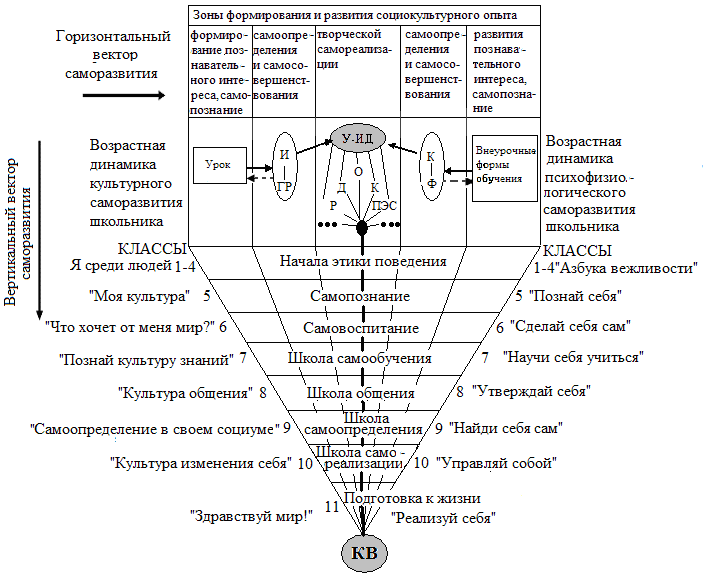 1. План характеристики классного коллективаКласс, Ф.И.О. учителя начальной школы.Количество учащихся в классе (мальчиков,  девочек).Возрастной состав (количество) учащихся 10, 11 и 12 лет.Физическое и психическое здоровье детей (по медицинским картам, по количеству пропусков в учебном году).Социальный статус класса:образование родителей;материально-бытовые условия семей (хорошее, удовлетворительное, неудовлетворительное);полные, неполные, многодетные семьи.6.   Уровень ЗУН учащихся на протяжении 4-х лет обучения (динамика).7.   Уровень сформированности  общеучебных навыков коллектива и отдельных учащихся.8.   Особенности организации воспитательной работы с учащимися, уровень культуры классного коллектива и отдельных учеников.9.   Работа с родителями:формы организации;актив (Ф.И.О.):неблагополучные семьи.10. Прогнозируемые результаты обучения в 5-м классе, проблемы преемственности.2. Рекомендации по организации учебного процесса в 6-м классеНеобходимо согласовать требования всех учителей-предметников.Уделять особое внимание организации учебного процесса учащихся:готовности к уроку (наличие необходимых учебных принадлежностей);правильности оформления тетради, различных видов работ;систематическому ведению дневника.3. Следить за исполнением  единых дисциплинарных требований:начинать уроки со звонком;готовиться к уроку на перемене;не перебивать ни  учителя, ни ученика;поднятая рука - это сигнал вопроса или ответа;при ответе выйти из-за парты, для развернутого ответа - выйти к доске.   4.   Не задерживать детей, урок заканчивается со звонком.   5.   Домашнее задание обязательно записывать на доске, дать инструкцию по его оформлению. Не перегружать детей заданиями, дифференцируйте их.   6.   Урок в 6-м классе должен быть с частой сменой видов деятельности, необходимо проводить физкультминутки.   7.   На уроках не должна превышаться норма времени, отводимого для письма, формирования речевых, коммуникативных умений.   8.  Новые виды учебной деятельности должны сопровождаться четкими инструкциями.   9.  Особое внимание на всех уроках следует уделять развитию навыков самостоятельной  работы с текстом и учебником. 10.  Углубление знаний учащихся по своим  правам и обязанностям, правилам поведения в кабинетах, правилам по ТБ, правилам дежурных. Классный руководитель должен добиваться их безусловного усвоения и выполнения. 11.  Контролировать своевременность и аккуратность  записей в дневнике. 12.  Продолжить правило 5-го класса о сообщении домашнего задания отсутствующим на уроке, оказывать им помощь в усвоении пропущенного материала. 13.  Задача учителя - знать о затруднениях в усвоении учебного материала.3. Памятка классному руководителю 6-го классаЗнакомьтесь с характеристикой классного коллектива и его списочным составом заблаговременно.С первых дней обучения организуйте работу ученического актива.Продумайте, какое коллективное творческое дело сможет увлечь, сплотить детский коллектив, будет способствовать дальнейшему развитию его творческих начал,  формированию культуры; составьте план воспитательной работы с учетом направлений, по которым проводилась такая работа в 5-м классе.Последовательно и целенаправленно включайте в план работы класса мероприятия  с участием родителей.Поддерживайте тесную связь с учителями-предметниками, оказывайте своевременную и эффективную помощь в учении каждому ребенку, привлекайте к работе психологическую службу школы.Вселяйте в каждого ученика уверенность в преодолении трудностей, всячески повышайте  самооценку ребенка и семьи, поддерживайте здоровый эмоциально-психологический климат в классном коллективе.ЕДИНЫЕ  ПЕДАГОГИЧЕСКИЕ  ТРЕБОВАНИЯ  К УЧАЩИМСЯ  ШКОЛЫВнешний вид учащихся.Учащиеся обязаны явиться в школу чистыми, скромно причесанными, в выглаженной одежде (школьной форме), вычищенной обуви. Весной и осенью следует приходить со сменной обувью, уложенной в мешочек с петлей для вешения на крючок в раздевалке. На сдаваемой в гардероб верхней одежде должны быть вешалки.На уроки физкультуры и занятия спортивных секций учащиеся приходят в спортивной форме.На уборку школы и другие трудовые дела следует являться в рабочей одежде.Приход и уход учащихся из школы.При входе в школу учащиеся должны вытереть ноги, раздеться в гардеробе.Все учащиеся обязаны являться в школу без опоздания.Строго запрещается приносить в школу посторонние предметы, не имеющие отношения  к занятиям.Уход учащихся домой после уроков происходит организованно, в 1-м классе -  в сопровождении учителя.Учащимся не разрешается ходить по школе в верхней одежде и головных уборах.Оставаться в школе после занятий могут только ученики, занятые общественной работой или в кружках согласно расписанию.Оформление письменных работ.Тетради должны быть чистыми, аккуратно подписаны, с полями, в обложках.Учащиеся должны выполнять все работы четким и разборчивым почерком, ручкой с синей пастой. В тетрадях следует писать число (в тетрадях по русскому языку – прописью). После записи даты пишется тема урока.Изложение работы обязательно начинается на той странице, на которой написаны дата и тема.При письме необходимо отделять один смысловой отрывок от другого красной строкой.Запрещается вырывать листы из тетради или начинать новую тетрадь, если старая не закончена.Неправильно написанное должно быть зачеркнуто одной чертой.Карандаши должны быть аккуратно заточены, длиной не менее 7 см., ручки - заранее заправлены.Записи в дневнике следует вести грамотно и опрятно. В конце недели учащиеся обязаны давать дневник на подпись родителям и сдавать его для проверки классному руководителю.Сохранность школьного имущества.Все ученики обязаны беречь школьное имущество.В случае порчи имущества по вине учащегося его восстановление или ремонт производится самими учащимися или за счет их родителей.Учащиеся обязаны охранять зеленые насаждения, в том числе и в школе, а при повреждении восстанавливать их.Поведение на уроке.По звонку учащиеся должны немедленно занять свои места за столами и приготовить все необходимое к уроку, мобильный телефон отключить и положить в сумку или карман.Дежурные обязаны готовить классное помещение и оборудование к каждому уроку, сообщать учителю об отсутствующих учениках.Каждый ученик отвечает за чистоту, порядок и сохранность своего рабочего места в классе, в кабинете, в мастерской.При входе учителя и старших учащиеся обязаны встать, приветствуя их.Ничего лишнего на парте не должно быть. Учебники и тетради могут быть открыты только с разрешения учителя.Во время урока ученики должны сидеть прямо (не горбясь и не разваливаясь), внимательно слушать учителя, ответы товарищей, не разговаривать и не заниматься посторонними делами. При вызове для ответа ученик должен выйти с дневником к доске. При ответе ученик должен стоять прямо, говорить громко, ясно, не спеша.Учащиеся, желающие спросить что-либо у учителя, обязаны поднять руку (не отрывая локтя от парты), после разрешения учителя встать и задать вопрос. При желании ответить на вопрос, обращенный к классу, так же нужно поднять руку.Учащимся категорически запрещается подсказывать, поправлять ответы товарищей без разрешения учителя.Звонок с урока дается для учителя. Учащиеся выходят из класса спокойно только после разрешения учителя.Ученики, удаленные с урока, направляются к директору или его заместителю, в их отсутствие – дежурному администратору. Этим  ученикам не разрешается находиться во время урока в коридорах.На переменах.Учащимся разрешается тихо ходить, спокойно беседовать, в младших классах игры на переменах производятся только в присутствии учителя.Во время перемен учащиеся завтракают в установленное для данного класса время.Вход в учительскую, кабинет директора или его заместителя без разрешения взрослых запрещен.В кружках и на массовых мероприятиях.Все учащиеся выбирают по своему усмотрению тот или иной кружок.На первом собрании членов кружка устанавливается время работы кружка, распределяются обязанности между участниками кружка.Работа кружка проводится по утвержденному плану.Ученики, нарушающие дисциплину на занятиях кружка, не выполняющие заданий и плохо работающие, исключаются из кружка.Все занятия кружка, посещаемость, темы фиксируются в журнале кружка.Внеклассное мероприятие начинается точно в назначенное время. Учащиеся обязаны своевременно являться на каждое мероприятие. Во время доклада, лекции, концерта, кинофильма учащиеся должны вести себя культурно: не разговаривать, не мешать окружающим, не переходить с места на место, не уходить до окончания мероприятия.В мастерских, на пришкольном участке.Каждый ученик должен являться на место работы не позднее, чем за 5 минут до ее начала. К работе могу быть допущены лишь те ученики,  которые прошли инструктаж по технике безопасности.К работе приступать можно только в спецодежде.Ученик обязан получить от учителя конкретное задание. В конце работы ученик отчитывается о выполнении задания.Каждый ученик обязан перед началом работы получить инструмент и проверить его состояние. По окончании работы инструмент необходимо сдать в исправном состоянии.Рабочее место должно быть принято и сдано в полном порядке.Безусловное выполнение задания и соблюдение правил техники безопасности – первая и главная обязанность каждого учащегося.Вне школы.Ежедневно выполнять все домашние задания. Никогда не оставлять не выученным ни одного урока.Ученик должен поддерживать чистоту, содержать в порядке личные вещи, постель, рабочее место дома.Учащиеся обязаны прилично вести себя на улице и в общественных местах, строго соблюдать правила уличного движения и проезда на транспорте.Беречь зеленые насаждения у себя во дворе,  на улице и в других местах.Циклограмма работы классного руководителяПонедельник – планирование работы, кл. час:1-я неделя – организационный;2-я неделя – информационный;3-я неделя – тематический;4-я неделя «психологический тренинг»Вторник – беседы с преподавателями предметниками.Среда – работа с журналом группы.Четверг – день общения с родителями.Пятница – итоги недели, генеральная уборка кабинета.Индивидуальная работа – в течение недели. ТРАДИЦИОННЫЕ  ЕЖЕГОДНЫЕ МЕРОПРИЯТИЯ ШКОЛЫТрадиционные конкурсы  муниципального и регионального  уровней.«Мой край родной»                                          «Овеяны славою герб наш и флаг»«Светофор»                                                        «За здоровый образ жизни»Учет особенностей познавательной деятельности учащихся4. Критерии оценки организации учителем образовательного процессаУчитель должен:Вести преподавание на основе:соблюдения единых требований к учащимся;знания и учета особенностей психологического развития детей 12 лет;знания и учета уровня и динамики развития познавательной активности учащихся (с 4-5-го класса), их  психофизических особенностей;знания целей, программы, результатов обучения в 5-м классе.Учитывать специфику класса:в формах;в методах;контрольно-оценочной деятельности;в области взаимоотношения с учащимися.Устанавливать требования, соответствующие возможностям ученика.Осуществлять развивающую деятельность:по улучшению познавательной активности;в развитии учебной самостоятельности учащихся;в разнообразии форм уроков; в групповой работе на основе типов познавательной активности учащихся;в развитии рефлексивной и контрольно-оценочной деятельности и ученика и учителя.         В сфере познавательной деятельности учащийся должен уметь:описывать объект наблюдения;классифицировать по общему признаку;сравнивать, обобщать, выделять главное, высказывать суждение по результатам сравнения;проводить простейшие измерения разными способами;работать с простейшими моделями;решать творческие задачи на уровне комбинаций, импровизации;самостоятельно составлять план действий (замысел);проявлять оригинальность при решении творческой задачи;создавать творческие задачи (сообщения, небольшие сочинения, графические работы);разыгрывать воображаемые ситуации.В сфере речевой и информативной деятельности у учащихся должны быть сформированы навыки:работы с учебными, художественными, научно-популярными текстами,  соответствующими возрасту;осмысленного, четкого и правильного чтения вслух и «про себя»; определения темы и главной мысли текста при его устном и письменном предъявлении;построения монологического высказывания (по предложенной теме, по заданному вопросу);участия в диалоге (постановка вопроса, построение ответа);обоснования высказанного суждения;владения всеми видами пересказа (краткого, подробного, выборочного);умения передачи, поиска, преобразования, хранения информации, использования компьютера;поиска (проверки) необходимой информации в словарях, каталоге библиотеки;представления материала в табличном виде;упорядочения информации по алфавиту и числовым параметрам (по возрастанию и убыванию).В сфере организационной деятельности учащиеся должны уметь:выполнять инструкции;точно следовать образцу и простейшему алгоритму;самостоятельно выводить алгоритм для решения любой учебной задачи;определять способы контроля своей и чужой деятельности;находить ошибки;корректировать деятельность; предвидеть трудности в работе;объективно оценивать свою и чужую деятельность;владеть навыками учебного сотрудничества;ставить задачу, определять пути ее решения, распределять работу;координировать разные точки зрения, оценивать свой вклад в общий результат деятельности.5. Возрастные особенности учащихсяВнимание: Произвольное (достаточно развито).Память: Обнаруживает высокую корреляцию с мышлением и развивается в непосредственной зависимости от нее.Мышление: Рассудочно-эмпирическое мышление. Продуктивное мышление характеризуется высокой новизной продукта, самостоятельное решение новых проблем, глубокое усвоение знаний. Теоретически мыслящий ребенок может провести анализ, который вскрывает внутреннюю связь и отношения, лежащие в основе многочисленных частных проявлений.Речь: Решая задачу, учащиеся осуществляют анализ условий, вырабатывают план, реализуют его. Рассуждая, логически используют понятия, но если учить только рассуждать, может возникнуть отставание в практическом мышлении.Технологическая карта по выявлению уровня сформированности общеучебных умений и навыков1 классКласс______________, учитель ____________________________________________   Уровни сформированности ОУЗУН:0 уровень  – уч-ся совершенно не владеют данным действием (нет умения).1 уровень -  уч-ся знакомы с характером данного действия, умеют выполнять его лишь при достаточной помощи учителя.2 уровень - умеют выполнять данное действие самостоятельно, но лишь по образцу, подражая действиям учителя или сверстников.3 уровень - умеют достаточно свободно выполнять действие, осознавая каждый его шаг.4 уровень – автоматизированное, свернутое и безошибочное выполнения действия (навык).Примечание:Степень обученности – количество обучающихся (4у. * 100 + 3у. *64 + 2у.*36)/ кол-во уч-ся.В формуле У – количество учеников с уровнем 4 (или 3.2.1.0)Уровень успешности – вычислить процент обучающихся с 4 и 3 уровнями сформированности ОУЗУН.Рекомендуемые методы, средства и формы обучения учащихся с различными типами познавательной активности (ТПА)Анкета самооценки знаний, умений и качеств школьников в области самосовершенствования личностиВоспитываете ли вы себя?Я ежедневно делая зарядку 5 4 3 2 1 не делаю.Довожу дело до конца 5 4 3 2 1 не довожу.Я человек воли 5 4 3 2 1 безвольный.Я требователен к себе 5 4 3 2 1 не требователен.Умею преодолевать трудности 5 4 3 2 1 пасую перед ними.Умею распределять время 5 4 3 2 1 не умею.Учитываю мнение других 5 4 3 2 1 не учитываю.Я человек слова 5 4 3 2 1 не держу слова.Я воспитываю в себе трудолюбие, выносливость 5 4  3 2 1 не воспитываю.Регулярно анализирую себя (веду дневник) 55 4 3 2 1 не анализирую.Примечание: оцените сами: 5 – черта проявляется всегда, 4 – почти всегда, 3- порой проявляется, порой нет, 2 – очень редко проявляется, 1 – пока не проявляется. II. ПРОГРАММА ВОСПИТАТЕЛЬНОЙ РАБОТЫ В 6 КЛАССЕ(по Козловой Г.В., Селевко Г.К. и ПРШ))Раздел 1.Расширение представлений о человеке.Человек в отношении к самому себе. Человек и семья.Человек в отношении к самому себе. Достоинство: проявление и развитие. Способы защиты от посягания на достоинство человека. Внешность как выражение отношения к самому себе. Зеркало в процессе познания своего «Я»: зеркало как амальгированное стекло и как отражение отношения к человеку других людей. Коррекция полоролевого поведения (девочка, мальчик). Самовоспитание: содержание, способы.Человек и семья. Социальные семейные роли отца и матери, сына и дочери, внука и внучки. Жизнь близких как забота моего «Я».Интерес к человеку определяется тем, как он выглядит, о чем думает, как говорит, что и каким образом делает.Основные черты интересного человека: светлый ум, доброе сердце, чистая совесть, деловитость, нестандартность поведения и высокое качество деятельности. Связь между этими признаками интересного человека и духовностью.Основные проявления духовности: глубина ума, возвышенность чувств, доброта намерений, полезность желаний, деликатность в отношении к людям, благородство души.Формы работы:Ролевые игры.Диспуты.Конференции.Беседы:«Забота о родителях – дело совести каждого».«Что значит заработать на свой хлеб?»«Что такое духовное богатство человека?»;5.   Беседы по самовоспитанию «Как работать над собой» (см.: В.Г. Селевко «Сделай себя сам», 2006; А.И. Кочетова «Организация самовоспитания школьников», 1990 и др.)Раздел 2.Развитие процесса саморегуляции.Формирование положительно Я-концепции.Саморегуляция – процесс управления человеком его собственными психологическими и физиологическими состояниями и поступками.Формы работы:Занимательный аутотренинг (см.: Игры: обучение, тренинг, досуг.- 1994. С. 290-303).Тест «Познай себя»Тест-карта самооценки «Портрет».Тест «Я» – реальное», «Я» – идеальное».Раздел 3.Освоение третьим уровнем этикета: « Помогай окружающим людям»Понятие сильного человека, помогающего слабому.Виды помощи: физическая, финансово-экономическая, материальная, продуктивная, психологическая.Оказание услуг постороннему: уступить место, передать билет, поднести ношу, достать вещь, протянуть руку, защитить от опасности, предупредить о неприятности.Третий уровень этикета во время застолья: передать блюдо соседу, оставить лучший кусок другому, налить напиток девочке, помочь хозяйке подать и убрать со стола, отодвинуть стул вставшей соседки. Помощь мужчины как знак внимания женщине: помочь подняться по ступенькам, найти свободное место, подать пальто, предложить руку, избавить от тяжелой ноши, предложить лучшее место, защитить от обидчика.Помощь пожилому человеку. Оказание помощи родителям и родственникам. Помощь товарищам и друзьям.Право на помощь. Позволение и оказание помощи. Анонимность поступка или доброго знака внимания.Сочувствие как помощь.Формы работы:Классный час «История русского этикета».Проигрывание ситуаций.Конкурс знатоков этикета.Упражнения:Подать девочке пальто и помочь ей надеть его.Протянуть руку перед канавой, ступенькой.Обратиться с предложением поднести тяжелую ношу.Протянуть общее блюдо соседу за столом.В театре сдать в гардероб пальто спутницы.Уступить незаметно место вошедшей женщине.Оказать помощь плачущему малышу.Предложить деликатно и тонко помощь опечаленному другу.Броситься на защиту обиженного.Помощь учителю повесить плакат, зажечь свет, стереть с доски, донести книги, тетради.Поддержать споткнувшегося.Протянуть руку выходящему из автобуса.Зашторить окно, видя, что свет мешает кому-то.Посадить цветы «на радость людям».Контрольные задания (варианты заданий написаны на карточках; поочередное предложение их ученикам обусловливает поочередное публичное выполнение контрольного задания-ситуации):Вы немного опоздали на урок. Входите в класс…Вы приходите утром в класс. Видите своих товарищей….За столом сидят двое. Они беседуют. Вам необходимо обратиться к ним с вопросом.Позвоните по телефону кому-либо из стоящих здесь людей.Начните с ним разговор.На столе лежит яблоко. Вручите его кому-нибудь из находящихся в классе… Найдите повод и слова для этого.Начинайте передвигать стол. Если никто не бросится помогать, попросите помочь сами.Один из присутствующих сказал, что 2х2=10. Отреагируйте, пожалуйста, на это суждение, если вам кажется, что это не так.Вы постучались в дом. Вам открыли дверь, и вы увидели, что ошиблись адресом. Как поступаете дальше?Вы пригласили к себе домой товарища. Он опаздывает, и вы нервничаете. Но вот звонок. Открывается дверь. Что скажете?Раздел 4.Приобщение к здоровому образу жизниЗдоровый образ жизни. Пагубное влияние на человека алкоголя, курения, наркотиков.Формы работы:Беседы, встречи с медицинскими работниками.Классные часы:«Красота – это здоровье?»«Зубы и наше здоровье и др.Туристический поход «За здоровьем в лес».Выписки из любимых книг по физкультуре, спорту, кулинарии «Мое здоровье и труд, отдых и здоровье».Выпуск антиреклам, санбюллетеней.Подвижные игрыРаздел 5.Развитие коллективистских отношений внутри классаКоллективистские отношения определяются через понятия нравственности, ответственности, открытости, коллективизма, контактности, организованность, эффективности и информированности.Под нравственностью имеется в виду построение внутриколлективных отношений на нормах и ценностях общечеловеческой морали. Члены коллектива требовательны к себе  и друг к другу, не бросают начатое дело на полпути, осознанно подчиняются дисциплине.Открытость – помощь новичкам и нечленам коллектива.Коллективизм – наличие добрых традиций, защита интересов коллектива, принятие решений сообща.Контактность – доверительные, дружеские взаимоотношения.Организованность – бесконфликтное распределение обязанностей, обнаружение и исправление недостатков, решение возникающих проблем.Информированность – знание задач, стоящих перед коллективом, норм и правил поведения, хорошее знание друг друга.Эффективность – успешное решение имеющихся задач.Раздел 6.Повышение творческого потенциалаТворчество как деятельность, результатом которого является создание новых материальных и духовных ценностей. Творческий человек. Технология творчества. Виды творчества: научное, техническое, художественное и др.Формы работы:Творческие экзамены.Обучение игровым приемам работы с текстовой информации (см.: Игры: обучение, тренинг, досуг.- 1994. С. 21-33).Предметные недели.Конкурсы.Викторины.Выставки.Занятия в кружках, объединениях по интересам.Практическое занятие «Развивай художественно-творческие способности».Проект-мечта «От детской игрушки до изобретения».Конкурс изобретателей и фантазеров.ЛИТЕРАТУРААнтонова Е.Н. Преемственность в обучении учащихся начальной и средней школы.- В ж.: Справочник классного руководителя. -Изд-во: Информационный центр: ресурсы образования.- 2008.-№3, с.13-21Закирова И.Г. Программа по самосовершенствованию для 5-9 классов «Я среди людей».- В ж.: Классный руководитель. М.: Центр «Педагогический поиск».- 2009.-№1, с.40-41. Игры: обучение, тренинг, досуг. /Под ред. В.В. Петрусинского/- М.: Новая школа, 1994. С. 13-324.Селевко Г.К. Познай себя. Изд. 2-е.М.: Народное образование. НИИ школьных технологий, 2006. 96 с. (серия «Самосовершенствование личности»).         Козлова Г.В. Программа воспитательной работы. – В ж. «Классный руководитель» №4.- М.: Центр «Педагогический поиск» , 2000. – с. 19-105.    КОНЦЕПЦИЯ   ВОСПИТАНИЯ ДЕТЕЙ  Иркутской области (проект). Разработчики: Осипова Е.А., к.п.н., зам. министра образования Иркутской области;  Парфенов М.А. ( начальник отдела Министерства образования Иркутской области);  Стефановская Т.А., д.п.н., профессор (ИИПКРО)  (отв.ред.);  Монжиевская В.В. к.п.н., доцент, зав. кафедрой (ИГУ);   Васкина Е.А., к.п.н., доцент (ФГКОУ ВПО « Вост.-Сиб. институт МВД России»); Красноярова Е.В.,  к.п.н., доцент (Юридический институт-филиал Российской правовой Академии Министерства юстиции РФ);  Каменяр И.Н.  заместитель директора ОГАОУ ДПО ИРО;   Пронина Л.А., начальник управления образования администрации г.Усть-Илимска.    Григорьев Д.В., Степанов П.В. Внеурочная деятельность школьников. Методический конструктор: пособие для учителя  - М.: Просвещение, 2011.- 223 с. – (Стандарты второго поколения). – ISBN 978-5-09-025672-8                    Интернет-ресурсы.xreferat.ru›71/7209…formy-vneurochnoiy-vospitatelfestival.1september.ru›Модель организации внеурочной факультативыКружкисекции13 часов31 час16 часов годФакультативы %Кружки %Секции %Фактическая занятость  %2011-201231,553,618,652%2012-201344,559,237,691,352013-201445,463,43898,9УровеньконкурсыКол-воУч-сярезультатР. Конкурс рисунков «Твори добро»9участиеМ.1.Конкурс творческих работ «Моя малая Родина»К 75-летию Иркутской области25Призеры и победителиМ.2.«За здоровый образ жизни»35Призеры и победителиМ. 3.Конкурс изделий из теста и пластилина«День защиты животных»17Призеры и победителиМ.4.«Светофор»30Победители и призерыШ.5.«Светофор»9045 грамотШ6.Конкурс рисунков «Стихи и проза о школе» к 90-летию школы3014 грамотШ 7.Конкурс «Мой класс – лучший класс»Конкурс классных портфолио.11 классов(140 учащихся)Призы и подарки.М.8.«Школа, в которой я учусь(конкурс презентаций)4Победители,Призеры В9.Русь Православная  «С чего начинаетсяРодина»9УчастиеМН10.« Экологический фольклор народовМира»»28Победители,ПризерыШ.11.Конкурс рисунков к 90-летию школы6022 грамотыШ12.«Новогодняя игрушка»266 грамотМ13.«Мы выбираем правильный путь»Социальная реклама3благодарностьР. 14.Конкурс рисунков и эссе«Неделя Российской дипломатии»7участиеМ.15.Конкурс детского рисунка «Катанга сегодня и завтра»10Победители, призерыР16.Творческий проект «Большелугский покров»1 участиеР17.Конкурс кукол «Полицейский дядя Степа»6участиеР18.«Я живу в Прибайкалье1призерР19.«Родительский дом – начало начал»»4Сертификаты УчастниковШ20.Конкурс рисунков «Мой край родной»7216-победителии призерыШ21.Конкурс экологического плаката7 участиеМ22. Конкурс – фестиваль детского и юношеского творчества «Эх, путь дорожка фронтовая»40Призеры и победителиВ 23. «Инфознайка»70В 24. «Кит»72МН25.  игровой конкурс по анг.языку.47Итого                                    25843МесяцТрадиционные воспитательные мероприятия Спортивно-оздоровительные мероприятияСентябрьДень знанийСоревнования по футболу.Туристический слет.Осенний кросс «Вместе».ОктябрьДень учителяДень самоуправленияПраздник осениНоябрь  Месячник правовых знанийПодросток и закон (встреча с работниками ОВД)Соревнование по баскетболуДекабрьДень рождения школыНовогодние праздникиЯнварьСоревнования по волейболуФевральДень защитников Отечества Смотр песни и строяСоревнование по силовому многоборьюМарт8 мартаЛыжные гонкиСоревнования по хоккеюАпрель«Непринужденно движется перо»Соревнование по настольному теннисуМайДень ПобедыМир моих увлеченийЛегкоатлетический кроссСоревнования по футболуЭтап деятельностиДети с различными типами обученностиДети с различными типами обученностиДети с различными типами обученностиЭтап деятельностиАудиалыВизуалыКинестетыЦелепологаниеУстная постановка целейПисьменнаяВыделение цели из созданной проблемной ситуацииПодача новых знанийТрадиционный план подачи материала: объяснение учителем, закрепление с помощью учебника или дополнительной литературыПервоначальное знакомство с материалом по учебнику или по рекомендованной литературе, затем следует объяснение, в ходе которого рекомендуется использовать записи на доске большими печатными буквами.Необходимо дать возможность экспериментально получить результат, сделать самостоятельные выводы, затем прочитать материал учебника, выяснить у учителя интересующие вопросыСпособы концентрации вниманияКлючевые фразы:«Возьмите на заметку«Запомните это».«Это может встретиться в контрольной работе»Написание на доске опорного конспекта или плана. Учителю необходимо обращаться к нему при переходе от пункта к пунктуНаиболее продуктивны лабораторные работыЗакрепление материалаХарактерны быстрая реакция, устное решение задачи, в ходе которого учитель может выявить, предотвратить часто повторяющиеся ошибки».Этим учащимся требуется время для обдумывания полученной информации. Письменное решение задач.Лабораторные и практические работы№Общеучебные умения и навыкиОценкауровняПорядковые номера учащихся класса/ уровниПорядковые номера учащихся класса/ уровниПорядковые номера учащихся класса/ уровниПорядковые номера учащихся класса/ уровниПорядковые номера учащихся класса/ уровниПорядковые номера учащихся класса/ уровниПорядковые номера учащихся класса/ уровниПорядковые номера учащихся класса/ уровниПорядковые номера учащихся класса/ уровниПорядковые номера учащихся класса/ уровниПорядковые номера учащихся класса/ уровниПорядковые номера учащихся класса/ уровниПорядковые номера учащихся класса/ уровниПорядковые номера учащихся класса/ уровниПорядковые номера учащихся класса/ уровниПорядковые номера учащихся класса/ уровниПорядковые номера учащихся класса/ уровниПорядковые номера учащихся класса/ уровниПорядковые номера учащихся класса/ уровниПорядковые номера учащихся класса/ уровни% обучен-ности% успеш-ности№Общеучебные умения и навыкиОценкауровня1234567891011121314151617181920% обучен-ности% успеш-ности1Правильное выполнение советов учителяпо подготовке рабочего места 1-42232412210102421412197,220,02и т.д.% обученности% обученности% обученности% успешности% успешности% успешностиТактика учителяТактика учителяМетодОрганизациядеятельностиОрганизациядеятельностиОрганизациядеятельностиФормыПредупреждениеметодических ошибокУчащиеся с «нулевым» ТПАУчащиеся с «нулевым» ТПАУчащиеся с «нулевым» ТПАУчащиеся с «нулевым» ТПАУчащиеся с «нулевым» ТПАУчащиеся с «нулевым» ТПАУчащиеся с «нулевым» ТПАУчащиеся с «нулевым» ТПАНейтрализация негативных впечатлений от прошлых неудач, создание «ситуации успеха»; предварительная подготовка к уроку (индивидуальные домашние задания, консультация учителя);работа по ликвидации пробелов в знаниях (через задания по силам и небольшого объема); разноуровневые задания тренировочного характера;работа по готовому алгоритму;включение игровых элементов;«эмоциональные поглаживания»: обращение только по имени, похвала, одобрение, ровная интонация, позитивное построение фразНейтрализация негативных впечатлений от прошлых неудач, создание «ситуации успеха»; предварительная подготовка к уроку (индивидуальные домашние задания, консультация учителя);работа по ликвидации пробелов в знаниях (через задания по силам и небольшого объема); разноуровневые задания тренировочного характера;работа по готовому алгоритму;включение игровых элементов;«эмоциональные поглаживания»: обращение только по имени, похвала, одобрение, ровная интонация, позитивное построение фразОбъяснительно -иллюстративный: обилие наглядной информации во время объяснения (модели, иллюстрации, схемы, таблицы);Индивидуальный подход в зоне ближнего развития (далее – ЗБР);Исключить фронтальный опрос;Практиковать «тихий» опрос, ориентировать на создание монологического ответа.Объяснительно -иллюстративный: обилие наглядной информации во время объяснения (модели, иллюстрации, схемы, таблицы);Индивидуальный подход в зоне ближнего развития (далее – ЗБР);Исключить фронтальный опрос;Практиковать «тихий» опрос, ориентировать на создание монологического ответа.Системно-репродуктивная;Частично-поисковая (на основе изученного материала);Уяснение главного направления без «увязания» в деталяхРабота в группах с учетом ТПА;разноуровневые уроки;нестандартные уроки.Работа в группах с учетом ТПА;разноуровневые уроки;нестандартные уроки.Не следует:ждать от учащихся данного типа немедленного включения в работу, т.к. их активность возрастает постепенно;предлагать им учебные задания большого объема, требующие для выполнения системности знаний, быстрого перехода с одного вида деятельности на другой);требовать немедленных ответов, поскольку им трудно даются импровизации;перебивать их во время ответа, задавая неожиданные каверзные вопросы на уточнение;резко включать их в работу сразу после перемены, т.к. переключение с интенсивной двигательной активности на умственную идет медленно. Учащиеся с «ситуативным» ТПАУчащиеся с «ситуативным» ТПАУчащиеся с «ситуативным» ТПАУчащиеся с «ситуативным» ТПАУчащиеся с «ситуативным» ТПАУчащиеся с «ситуативным» ТПАУчащиеся с «ситуативным» ТПАУчащиеся с «ситуативным» ТПАПоддержка эмоциональной активности:неожиданное начало урока; создание «ситуации открытий»;повторение с элементами новизны;дробление заданий, быстрая их  смена;необычная формулировка заданий;включение игровых элементов;систематический контроль за деятельностью, ликвидация «пробелов в знаниях»;ориентация на развитие интеллектуальной и волевой сферы;современная поддержка и оценка действий учащихся;создание «позиции вызова»Проблемное обучение;Система опорных сигналов В.Ф.Шаталова;Комментируемое обучение С.Н.Лысенковой;Работа в ЗБР по методике Л.С.Выгодского;Организация системного обучения на основе отработки общеучебных навыков и контрольно-оценочной деятельности учащихсяПроблемное обучение;Система опорных сигналов В.Ф.Шаталова;Комментируемое обучение С.Н.Лысенковой;Работа в ЗБР по методике Л.С.Выгодского;Организация системного обучения на основе отработки общеучебных навыков и контрольно-оценочной деятельности учащихсяПроблемное обучение;Система опорных сигналов В.Ф.Шаталова;Комментируемое обучение С.Н.Лысенковой;Работа в ЗБР по методике Л.С.Выгодского;Организация системного обучения на основе отработки общеучебных навыков и контрольно-оценочной деятельности учащихсяРабота в ЗБР:организация частично-поисковой, исследовательской деятельностианалитическая деятельность (синтез, анализ);работа с текстом (составление планов, выделение главных мыслей, аргументация их собственными примерами, пояснениями;обобщение;совместное выведение алгоритмов;использование опорных сигналов; самостоятельное создание кроссвордов, схем, таблиц (при необходимости с помощью педагога);рефлексияРабота в ЗБР:организация частично-поисковой, исследовательской деятельностианалитическая деятельность (синтез, анализ);работа с текстом (составление планов, выделение главных мыслей, аргументация их собственными примерами, пояснениями;обобщение;совместное выведение алгоритмов;использование опорных сигналов; самостоятельное создание кроссвордов, схем, таблиц (при необходимости с помощью педагога);рефлексияГрупповая работа на основе ТПА;Самостоятельная поисковая деятельность;разноуровневый урок;нестандартные урокиНе следует:оставлять учащихся без внимания и контроля;включать в монотонную однообразную деятельность, т.к. они легко теряют интерес;давать задания большого объема, основанные на систематизации знаний, т.к., имея «пробелы» в знаниях, при первых трудностях испытывают разочарование, бросают работу или отдают предпочтение репродуктивным видам работы, т.е. идут по пути наименьшего сопротивления;давать самостоятельные задания, превышающие возможности ученика;ориентироваться на использование готовых таблиц, схем, алгоритмов – они воспринимают легче то, что создают сами или совместно с учителем;подсказывать решение, давать готовый алгоритм – лучше использовать наводящие вопросыУчащиеся с «исполнительским» ТПАУчащиеся с «исполнительским» ТПАУчащиеся с «исполнительским» ТПАУчащиеся с «исполнительским» ТПАУчащиеся с «исполнительским» ТПАУчащиеся с «исполнительским» ТПАУчащиеся с «исполнительским» ТПАУчащиеся с «исполнительским» ТПАСистемное целенаправленное развитие познавательной активности. Побуждение к самовыражению:создание «эвристических» ситуаций;ориентация на решение «трудных» задач;задания, требующие переноса значений из учебной ситуации в реальную;вовлечение в ролевые ситуации;создание условий выбора и замены заданий;нестандартность, проблемность заданий;организация дискуссий, дебатов, мозговых штурмов и т.п.;нестандартные формы оценки и контроля Технология развития критического мышления;Проблемное обучение;Разноуровневое обучение;Интерактивное обучение;Методика проектирования;Интегрированное обучение и др. методики развивающего обучения;Создание условий для реализации потенциальных способностей учащихсяТехнология развития критического мышления;Проблемное обучение;Разноуровневое обучение;Интерактивное обучение;Методика проектирования;Интегрированное обучение и др. методики развивающего обучения;Создание условий для реализации потенциальных способностей учащихсяТехнология развития критического мышления;Проблемное обучение;Разноуровневое обучение;Интерактивное обучение;Методика проектирования;Интегрированное обучение и др. методики развивающего обучения;Создание условий для реализации потенциальных способностей учащихсяСамостоятельно-поисковая:исследовательская;творческая деятельность;создание проектов, рефератов, докладов научно-исследовательского характера;эксперты, консультанты, организаторы работы групп на основе ТПА (при наличии организаторских навыков)Самостоятельно-поисковая:исследовательская;творческая деятельность;создание проектов, рефератов, докладов научно-исследовательского характера;эксперты, консультанты, организаторы работы групп на основе ТПА (при наличии организаторских навыков)Групповая работа на основе ТПА («риторы»);Разноуровневые уроки; нестандартные уроки;уроки-проекты;олимпиады, научно-практические конференции, конкурсы и т.д.Не следует:забывать о целенаправленной работе по стимулированию и развитию познавательной активности учащихся, т.к., «застаиваясь», они начинают скучать, постепенно привыкают ограничивать себя рамками учебной задачи и уже не хотят или отвыкают искать нестандартные решения;не давать готовых знаний, простых заданий;не превращать их в «палочку-выручалочку» на уроке, чтобы не растерять накопленный запас знаний, умений и желания учитьсяУчащиеся с «творческим» ТПАУчащиеся с «творческим» ТПАУчащиеся с «творческим» ТПАУчащиеся с «творческим» ТПАУчащиеся с «творческим» ТПАУчащиеся с «творческим» ТПАУчащиеся с «творческим» ТПАУчащиеся с «творческим» ТПАОбеспечение условий для проявления нестандартности в восприятии и интерпретации любой (учебной, коммуникативной и др.) задачи. Учителю самому следует быть готовым к непривычным поворотам урока, возникающим проблемам и новым способам их решения. Основной принцип: не навреди!Любой (по ситуации):не ограничивающий инициативу;предоставляющий возможность выбора;обеспечивающий самостоятельность действийЛюбой (по ситуации):не ограничивающий инициативу;предоставляющий возможность выбора;обеспечивающий самостоятельность действийЛюбой (по ситуации):не ограничивающий инициативу;предоставляющий возможность выбора;обеспечивающий самостоятельность действийТворческая:самостоятельная постановка задачи;исследовательская: новые, нестандартные способы ее решенияТворческая:самостоятельная постановка задачи;исследовательская: новые, нестандартные способы ее решенияЛюбыеТак как большинство учащихся данного типа мыслят «инсайдами» (озарениями), когда решение на уровне подсознания приходит в готовом виде, не следует:требовать воспроизведения алгоритма действий, т.к. этот процесс происходит у учащихся на подсознательном уровне и порой они не могут его воспроизвести